Publicado en Ciudad de México el 25/09/2018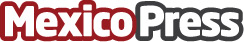 DHL Supply Chain realiza foro para promover el desarrollo de la industria del transporteA través del Transportation Forum 2018, DHL Supply Chain (MX) busca mantener el estándar global del servicio, atendiendo las necesidades en transporte que el país requiere y que inciden en su competitividad y desarrollo

Datos de contacto:Alfredo AscencioASCENCIO Comunicación Estratégica+52 (222) 6442690 | Nota de prensa publicada en: https://www.mexicopress.com.mx/dhl-supply-chain-realiza-foro-para-promover-el Categorías: Internacional Marketing Logística Recursos humanos Consumo Ciudad de México Industria Automotriz Otras Industrias http://www.mexicopress.com.mx